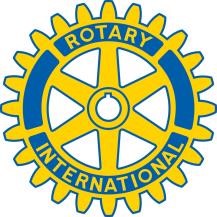 Manchester Rotary ClubGrant Application (non-campership)Name of Organization: _________________________________________________________________                                              Address: _____________________________________________________________________________                                               Contact Person:                                                       _    Email:  ______________________________________            Phone:                                   _____________  ___    Website: _____________________________________                                             Is organization a 501(c)3 Tax-Exempt Non-Profit?  _____  Yes   _____ No Amount Requested:  ____________________________________________________________________You may provide the following in an attached narrative:Describe the history of the program: ____________________________________________________________________________________________________________________________________________Explain how the program benefits Manchester, NH families: _________________________________________________________________________________________________________________________Describe how many Manchester families will be benefited by the funds: _______________________________________________________________________________________________________________Describe how the Rotary funds will be used; please be specific: ______________________________________________________________________________________________________________________Financial Information:  provide most recent profit and loss statement, balance sheet, and year-to-date budgeted vs. actual revenues and expenses.  Note:  Depending on the amount of the request, additional financial information may be required.Have you requested funding from another rotary club?  Yes □  No □   If so, from which club and amount requested. Note:  Recipients of funds must, within six months, provide the Club with a brief report of how the funds were used.  Other conditions may be imposed on a case-by-case basis.Note:  Decisions are made on a first come/first serve basis as funds remain available.Submit completed application to:Rotary Club of Manchester PO Box 555 Manchester, NH 03105 